Guía de aprendizaje N°1 Inglés 1° MedioObjective: The following worksheet has been created for you to practice what you have learned in previous years.Instructions: Do the vocabulary, grammar, reading and writing exercises. Use your knowledge and your copybook.VOCABULARY:Look at the pictures and write the names of the sports:1.	 		2.	 	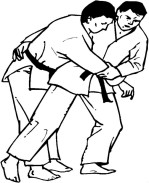 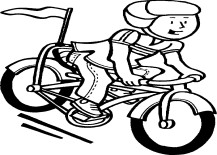 3.	 	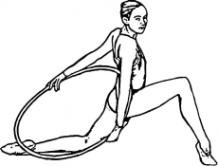 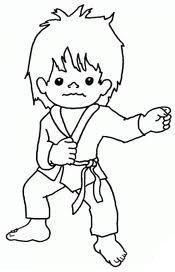 5.	 	4.	 	6.	 	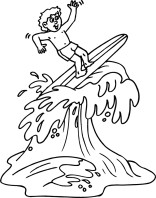 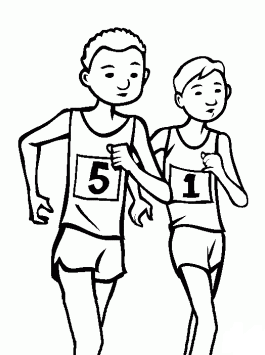 7.	 		8.	 	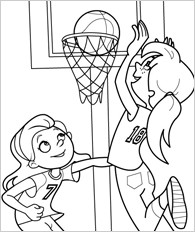 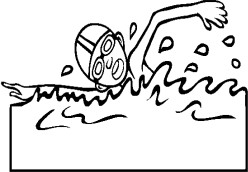 Read the sentences and complete with the words from the box:	Stand or lie on a surfboard and ride on the crest of a wave towards the shore.	A game played between two teams of five players in which goals are scored by throwinga ball through a netted hoop fixed at each end of the court.	Run at a steady, gentle pace, especially as a form of exercise.	A game in which two players strike a hollow rubber ball with rackets over a net stretched across a grass court.	A system of unarmed combat using the hands and feet to deliver and block blows.Unscramble the following words:	BKSATEBLLA :  	JGGONGI:  	JUOD:  	TNNIES:  	KTARAE:  	CIYCLNG:  	GMYASNTCIS: 	d. Crossword puzzleA. Read the sentences and write the names of the sports:	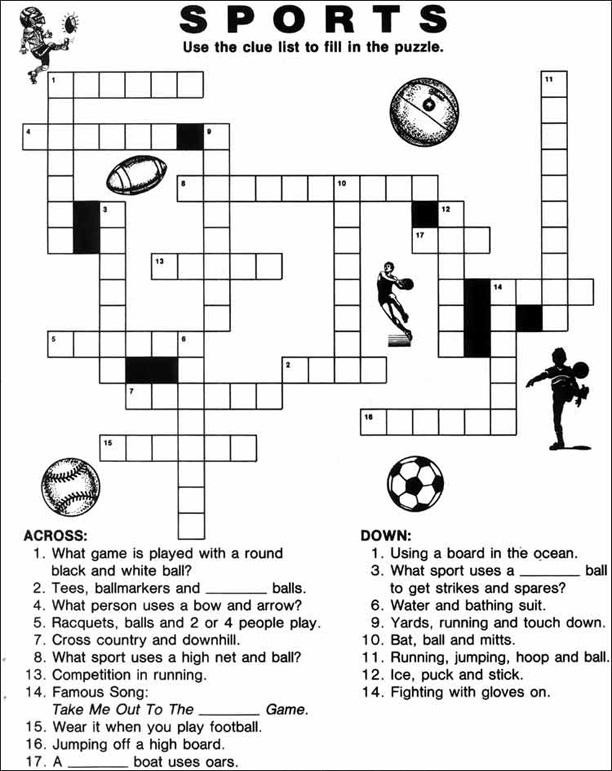 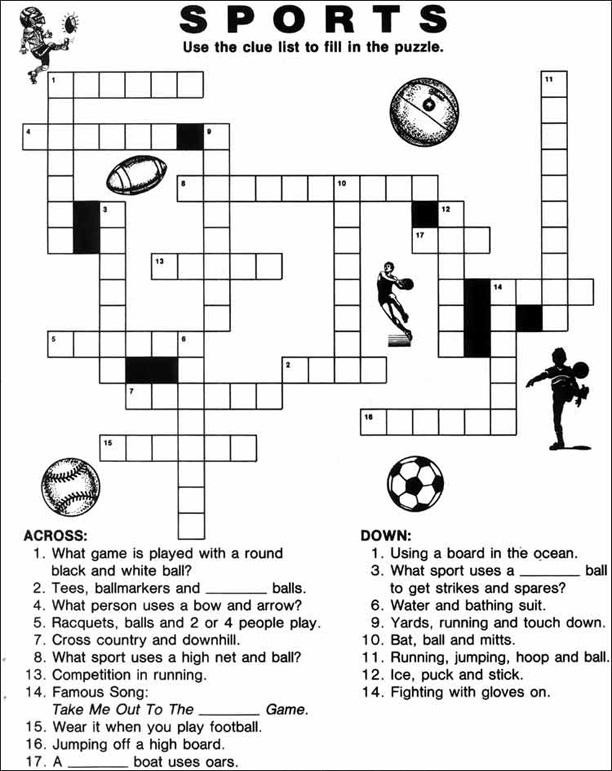 E. Complete the sentences using the verbs and sports from the box:	Ann 	cycling twice a week.Pablo and John 	judo once a week.Does Peter 	tennis every Sunday?Sue 	karate every day.Do Carol and her sister 	swimming three times a week?Peter doesn’t 	basketball every week.My little sister always 	gymnastics at school.Joe hardly ever 	surfing with his friends.Sonia never 	jogging on Sunday mornings.Does Paul sometimes 	athletics at school?Recuerda enviar tus respuestas al correo tusguias.listal@gmail.comMuchas gracias.Estimado alumno, debido a las actuales circunstancias y hasta que la situación se normalice, te invitamos a trabajar desde tu casa, leer esta guía e ir respondiendo las actividades propuestas. Es de suma importancia evidenciar lo que sabes y reforzar contenidos, habilidades y aprendizajes adquiridos, para que estés mejor preparado para el 1° año Medio. El objetivo de este trabajo es reforzar aquellos contenidos primordiales para afrontar tu siguiente desafío, el año 2020.Envía tus respuestas al correo tusguias.listal@gmail.com. Muchas gracias.